Årsmöte 2024-02-16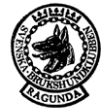 Ragunda BrukshundklubbDagordning:Fastställande av röstlängd:  20 stVal av ordförande för mötet: Sara KarlssonVal av sekreterare för mötet: Margareta OlssonVal av två justerare tillika rösträknare: Ida Göransson och Olof BackmanBeslut om närvaro och yttranderätt: 21 st närvarandeFråga om årsmötet blivit stadgeenligt utlyst:  JaFastställande av dagordning: FastställsVerksamhetsberättelse för 2023: Gås igenom och lämnas till handlingarnaKassaberättelse för 2023: Gås igenom och fastställs Revisionsberättelse för 2023: Gås igenomFastställande av balans och resultaträknings samt beslut av disposition av vinst eller förlust: Fastställs och årets överskott överförs till eget kapital Beslut om ansvarsfrihet för styrelse: Ansvarsfrihet beslutats  Verksamhetsplan för 2024: Beslutar om att fastställa den. Ekonomiplan för 2024: Gås igenom och fastställsVal av styrelse för 2024: Enligt bilagaVal av revisorer för 2024: Enligt bilaga  Val av ombud jämte ersättare till distriktet: Sara och Johanna, ersättare Carina Medlemsavgifter för 2024: 100kr och 150 för familjemedlem   Övriga ärenden: Åsa informerar om SBK centralts satsning på brukstävling/prov.Ordförande: 			Sekreterare: Justerare: 				Justerare:  	